VARAS UN KONTROLES APLIS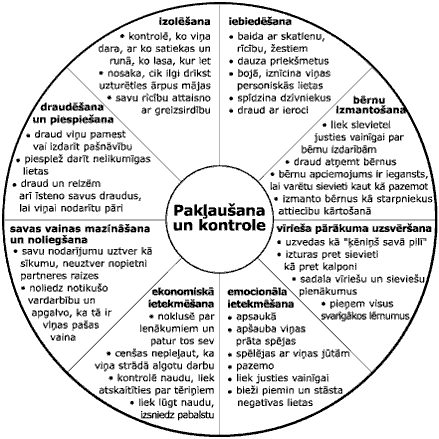 VIENLĪDZĪBAS APLIS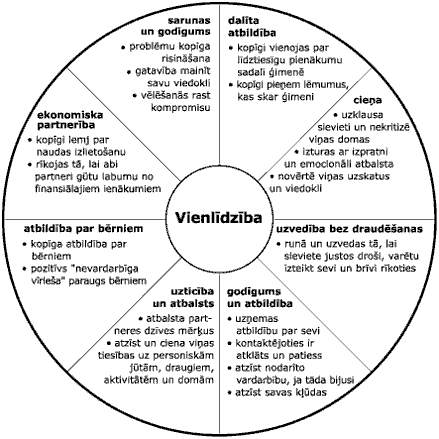 Tu esi pārvarējusi vardarbības sekas, ja Tuesi pārtraukusi vainot sevi par vardarbību un pāridarījumiem jūsu attiecībās;atsakies uzņemties atbildību par sava partnera varmācīgo uzvedību;esi sapratusi — lai pienācīgi rūpētos par ģimeni, Tev vispirms pienācīgi jāparūpējas par sevi pašu;atzīsti, ka Tev ir tiesības uz savām jūtām un domām un ka tās ir pelnījušas pienācīgu uzmanību;vari atļauties kļūdīties un apzinies — lai Tu tiktu mīlēta, Tev nav jābūt ideālai;sāc pienācīgi novērtēt sevi un savas spējas būt patstāvīgai;sāc pieņemt reālo situāciju, nevis sapņot par to, kā varētu būt bijis.VESELĪBAI UN DZĪVĪBAI BĪSTAMO FAKTORU NOVĒRTĒJUMS (projekts)KLIENTA SITUĀCIJAS NOVĒRTĒJUMSPASTĀVNEPASTĀVPiezīmes (ja nepieciešams)Fiziskā vardarbība ar miesas bojājumiemŽņaugšanas epizodesPieaug fiziskās vardarbības gadījumu biežums un sekas kļūst smagākasSeksuālā vardarbībaDraudi par fizisko izrēķināšanos cietušajam vai tuviniekiem (it īpaši, ja ģimenē ir vardarbības veicēja nebioloģiskais bērns)Vardarbības veicēja draudi izdarīt pašnāvībuCietušā pašnāvības domasIeroču pieejamība un/vai ieroču atļauja vardarbības veicējam Vardarbības veicējam ir apreibinošo vielu atkarības problēmasIepriekšējā sodāmība par noziegumiem, saistītiem ar vardarbībuCietušais neatzīst vardarbības problēmu/ nevēlās sadarboties problēmas risināšanāSECINĀJUMI par situācijas bīstamības pakāpi:*Situācija ir vērtējama kā bīstama, ja pastāv vismaz viens augstāk minētais faktors.*Zemāk minētie ievainojamības aspekti ir tie, kas pastiprina personas dzīvības un veselības apdraudējumu.SECINĀJUMI par situācijas bīstamības pakāpi:*Situācija ir vērtējama kā bīstama, ja pastāv vismaz viens augstāk minētais faktors.*Zemāk minētie ievainojamības aspekti ir tie, kas pastiprina personas dzīvības un veselības apdraudējumu.SECINĀJUMI par situācijas bīstamības pakāpi:*Situācija ir vērtējama kā bīstama, ja pastāv vismaz viens augstāk minētais faktors.*Zemāk minētie ievainojamības aspekti ir tie, kas pastiprina personas dzīvības un veselības apdraudējumu.SECINĀJUMI par situācijas bīstamības pakāpi:*Situācija ir vērtējama kā bīstama, ja pastāv vismaz viens augstāk minētais faktors.*Zemāk minētie ievainojamības aspekti ir tie, kas pastiprina personas dzīvības un veselības apdraudējumu.AIZSARDZĪBAS FAKTORI (resursi)RISKA FAKTORI